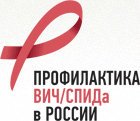 Всероссийская акция «Стоп ВИЧ/СПИД» 15.05.2017 – 21.05.2017, посвящённая Международному дню памяти жертв СПИДа.Если ты не видишь СПИД, это не значит, что его нет. СПИД ЕСТЬ!Узнай, что делать:
чтобы его не было | чтобы продолжать жить        С 15 по 21 мая 2017 года в нашей стране проходит Всероссийская акция «Стоп ВИЧ/СПИД». Её организует Фонд социально-культурных инициатив при поддержке Министерства здравоохранения РФ, Министерства образования и науки РФ, Министерства связи и массовых коммуникаций РФ, Федерального агентства по делам молодёжи (Росмолодёжи), Федеральной службы по надзору в сфере защиты прав потребителей и благополучия человека (Роспотребнадзора), Союза ректоров России, ведущих государственных вузов России, а также Русской Православной Церкви. Акция приурочена к Международному дню памяти жертв СПИДа.        Основной целевой аудиторией акции является молодёжь и, прежде всего, студенты профессиональных образовательных организаций и образовательных организаций высшего образования, а также старшеклассники общеобразовательных организаций.       Всероссийская акция «Стоп ВИЧ/СПИД» стартует 15 мая 2017 года с началом работы Всероссийского открытого студенческого форума «Остановим СПИД вместе».        В учреждениях культуры Невьянского городского округа пройдут  акции тематической направленности, спортивные праздники, флэш-мобы, деловые игры, конкурсы.    Методические материалы размещены на официальном сайте акции СТОПВИЧСПИД.РФ, на сайте Министерства здравоохранения РФ www.o-spide.ru, на сайте Министерства образования и науки РФ www.apkpro.ru/stop_vich_spid и на тематических страницах в социальных сетях:vk.com/stopspid.ru;
instagram.com/stopspid;
facebook.com/fondsci;
twitter.com/stopspid_ru/https://ok.ru/ospide?st._aid=ExternalGroupWidget_OpenGroup 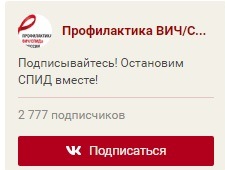 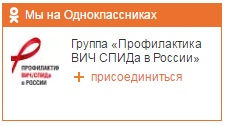 